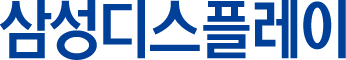 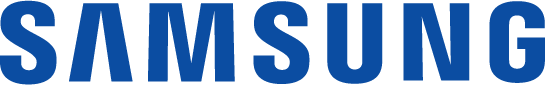 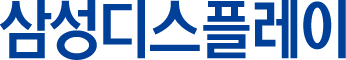 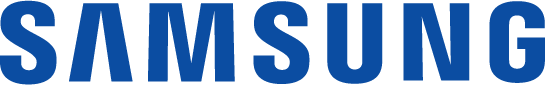 2023.06.30(금)번  호 : 제 20230630-04호수  신 : KAIST 전기및전자공학부 담당자참  조 : KAIST 행정 담당자제  목 : KAIST-EPSD 2024학년도 봄학기 석사과정 장학생 선발 안내1. 귀교의 무궁한 발전을 기원합니다.2. 삼성디스플레이는 귀교의 우수한 인재를 장학생으로 선발하여 디스플레이 분야 고급인력으로 양성하고자 합니다.3. 귀교의 많은 우수 인재들이 지원할 수 있도록 학교 게시판에 포스터 게시 및 홍보 등 적극적인 협조를 부탁드립니다.- 아      래 -가. 모집 안내- 일     정 : KAIST 입시 일정과 동일              ※ 삼성디스플레이 전형 (GSAT 및 면접 실시)은 2023.8월 중순 예정- 지원 방법 : KAIST 입시시스템에서 인터넷 접수나. 선발 혜택- 교육경비 전액지원 (등록금 지급)- 매월 장학금 및 주거보조비 지원- EPSD 연구분야 연구실 우선배정- 졸업 후 삼성디스플레이 입사 확정다. 요청 사항- 모집 관련 홍보와 포스터 게시 등 많은 협조 부탁드리겠습니다.- EPSD 홈페이지 홍보도 부탁드립니다.  ·홈페이지 : https://epsd.kaist.ac.kr 라. 기    타- 관련 문의는 아래의 연락처로 연락주시기 바랍니다.·KAIST EPSD 사무실 : 042-350-8584 / puzzle@kaist.ac.kr ·삼성디스플레이 People팀 : 031-5181-0446, 0441 / sdc.recruit@samsung.com·카카오톡 채널(채용 관련 정보 제공) / pf.kakao.com/_EImqC